ДОГОВОРучастия в долевом строительстве № ________________ г. Жуковский                                                                                                                  «_____»______________г.            Общество с ограниченной ответственностью Специализированный застройщик «ВЕСТА-Строй» ОГРН 1175027019056, ИНН 5040150192, КПП 504001001, местонахождение: 140187, Московская область, г.о. Жуковский, г. Жуковский, ул. Мясищева, д.1, помещение 105А, именуемое в дальнейшем «Застройщик», в лице Генерального директора Нерсесяна Армена Викторовича, действующего на основании Устава, с одной стороны, и             Гражданин РФ_______________, __________г.р., именуемый (ые) в дальнейшем «Участник долевого строительства», с другой стороны, вместе именуемые «Стороны», заключили настоящий Договор участия в долевом строительстве (далее – «Договор») о нижеследующем: Общие положения 1.1. В настоящем Договоре используются следующие основные понятия: 1.1.1. Застройщик (Бенефициар) — юридическое лицо, имеющее на праве аренды земельный участок и привлекающее денежные средства участников долевого строительства для строительства (создания) на этом земельном участке Объекта на основании полученного разрешения на строительство, а также опубликованной Проектной декларации.  1.1.2. Участник долевого строительства (Депонент) — физическое или юридическое лицо, которое в соответствии с условиями Договора принимает участие в долевом строительстве Объекта с целью возникновения у него права собственности на Объект долевого строительства,  открывает  Счет эскроу в Уполномоченном банке (Эскроу-агент) для оплаты  цены договора путем внесения на такой счет денежных средств, подлежащих  перечислению Эскроу-агентом Застройщику (Бенефициару) в порядке и на условиях, установленных Договором, Договором  счета эскроу  и Федеральным законом от 30.12.2004 г. № 214-ФЗ «Об участии в долевом строительстве многоквартирных домов и иных объектов недвижимости и о внесении изменений в некоторые законодательные акты Российской Федерации».          1.1.3. Объект – Многоквартирный жилой дом с нежилыми помещениями и встроенным детским садом на первом этаже, расположенный по адресу: Московская область, Раменский городской округ, п. Кратово, городского поселения Кратово, ул. Нижегородская, на земельном участке с кадастровым номером 50:23:0000000:160853, со следующими характеристиками:         После получения Застройщиком разрешения на ввод Объекта в эксплуатацию строительный адрес будет изменен на постоянный (почтовый) адрес.  1.1.4. Земельный участок - земельный участок, расположенный по адресу: Российская Федерация, Московская область, р-н Раменский, городское поселение Кратово, дп. Кратово, ул. Нижегородская, имеющий общую площадь 6374 +/- 28 кв.м., кадастровый номер: 50:23:0000000:160853, категория земель: земли населенных пунктов; вид разрешенного использования земельного участка: Многоэтажная жилая застройка (высотная застройка), в отношении которого между  Застройщиком и Управлением земельных отношений Раменского городского округа Московской области заключен Договор аренды земельного участка №5565 от 11.04.2022г. и  Дополнительное соглашение № 1 от 24.01.2023г. зарегистрированный Управлением Федеральной службы государственной регистрации, кадастра и картографии по Московской области 16.08.2023 г., сделана запись регистрации № 50:23:0000000:160853-50/145/2023-1.  Право аренды земельного участка находится в залоге в пользу третьего лица – ПАО «Совкомбанк» (залогодержатель) по Договор залога недвижимого имущества (ипотеки) № 4476/ПФЭ-ЗН/23 от «19» октября 2023 г., для обеспечения исполнения обязательств, вытекающих из Кредитного договора № 4476/ПФЭ-РКЛ/23 от «19» октября 2023 г.         1.1.5. Объект долевого строительства — жилое помещение (квартира) в Объекте с относящимися к ней лоджиями и/или балконами (далее - летние помещения) в соответствии с п. 2.2 Договора и Приложением № 1 к Договору, подлежащее передаче Участнику долевого строительства после получения разрешения на ввод в эксплуатацию Объекта, строящегося (создаваемого) с привлечением денежных средств Участника долевого строительства.          1.1.6. Инвестиционный цикл – для целей настоящего Договора период времени с начала формирования у Застройщика затрат на строительство (создание) Объекта до момента завершения всех работ и мероприятий по строительству (созданию) Объекта, включая ввод Объекта в эксплуатацию, передачу Объекта долевого строительства Участнику долевого строительства, благоустройство территории Объекта, устранение дефектов и/или недоделок Объекта долевого строительства или Объекта в любое время как до, так и после передачи Объекта долевого строительства Участнику долевого строительства, а также строительство (создание) иных объектов, в отношении которых Федеральным законом № 214-ФЗ допускается расходование (использование) денежных средств Участника долевого строительства.            1.1.7. Федеральный закон № 214-ФЗ — Федеральный закон от 30.12.2004 г. № 214-ФЗ «Об участии в долевом строительстве многоквартирных домов и иных объектов недвижимости и о внесении изменений в некоторые законодательные акты Российской Федерации».           1.1.8. Приведенная площадь Объекта долевого строительства — площадь жилого помещения (квартиры), включающая в себя площадь всех помещений, в том числе площадь  лоджий, веранд, балконов, террас с применением понижающих коэффициентов, установленных Приказом Минстроя России от 25.11.2016 г. № 854/пр «Об установлении понижающих коэффициентов для расчета площади лоджии, веранды, балкона, террасы, используемой при расчете общей приведенной площади жилого помещения» (Зарегистрировано в Минюсте России 16.12.2016 г. № 44769).           1.1.9. Договор счета эскроу –   трехсторонний договор специального банковского счета эскроу, заключаемый между Уполномоченным Банком (Эскроу-агентом), Участником долевого строительства (Депонентом) и Застройщиком (Бенефициаром), предметом которого является открытие Эскроу - агентом Участнику долевого строительства Счета эскроу в валюте РФ для учета и блокирования Депонированной суммы в целях ее передачи Бенефициару.          1.1.10.  Депонируемая сумма/Депонированная сумма – денежные средства, вносимые / внесенные Участником долевого строительства на Счет эскроу в счет уплаты цены Договора в целях передачи таких средств Уполномоченным Банком Застройщику. Размер Депонируемой суммы /Депонированной суммы соответствует цене Договора.           1.1.11.  Счет эскроу - специальный банковский счет эскроу, открываемый Уполномоченным банком Участнику долевого строительства для учета и блокирования денежных средств, полученных Уполномоченным банком от Участника долевого строительства в счет уплаты цены Договора, в целях их передачи Бенефициару в порядке и на условиях, установленных Договором, Договором счета эскроу и Федеральным законом №214-ФЗ.           1.1.12. Уполномоченный Банк (Эскроу-агент):Для физ. лиц Публичное  акционерное  общество  «Совкомбанк»  (сокращенное  наименование  ПАО Совкомбанк) Филиал Центральный ОГРН 114400000425, ИНН 4401116480, КПП 544543001; место нахождения и почтовый адрес: 633011, Новосибирская область, г. Бердск, ул. Попова, д.11. Адрес электронной почты: eSCrow@sovcombank.ru; номер телефона: +7 (495) 777-11-11. Платежные реквизиты: к/с 30101810150040000763 в Сибирском главном управлении Центрального банка Российской Федерации БИК 045004763, КПП 544543001, ОКПО 60843118, ОКАТО 50408000000.Для юр. лиц: Публичное  акционерное  общество  «Совкомбанк»  (сокращенное  наименование  ПАО Совкомбанк) Филиал «Корпоративный» ОГРН 114400000425, ИНН 4401116480, КПП 770343003; место нахождения и почтовый адрес: 119991, г.Москвы, ул. Вавилова, д.24. Адрес электронной почты: eSCrow@sovcombank.ru; номер телефона: +7 (495) 777-11-11 Платежные реквизиты: к/с 30101810445250000360 в ГУ Банка России по ЦФО БИК 044525360, КПП 770343003, ОКАТО 45293558000, ОКТМО 45398000000, ОКПО 33734556.           1.2. Строительство Объекта ведётся на основании Разрешения на строительство от 18.03.2024  г. № RU50-23-27022-2024, выданного Министерством жилищной политики Московской области.            1.3. Проектная декларация, включающая в себя информацию о Застройщике, предусмотренную Федеральным законом № 214-ФЗ и о проекте строительства Объекта, размещена в сети Интернет на сайте   единой информационной системы жилищного строительства http://www.наш.дом.рф/.  Предмет Договора 2.1. По настоящему Договору Застройщик обязуется в срок, указанный в Проектной декларации, своими силами и (или) с привлечением других лиц построить (создать) Объект, названный в разделе 1 Договора, и после получения разрешения на ввод в эксплуатацию Объекта передать Участнику долевого строительства соответствующий Объект долевого строительства, а Участник долевого строительства обязуется уплатить обусловленную Договором цену и принять Объект долевого строительства при наличии разрешения на ввод Объекта в эксплуатацию. 2.2. Объект долевого строительства (до выполнения отделки/подготовки под отделку) имеет следующие проектные характеристики:  Объект долевого строительства передается Участнику долевого строительства без отделки, согласно Приложения № 2 к Договору.  Площадь Объекта долевого строительства указана в соответствии с утвержденной проектной документацией Объекта и уточняется Сторонами в Акте приема-передачи Объекта долевого строительства (Передаточном акте).             Местоположение Объекта долевого строительства на плане этажа Объекта, определяется в Приложении № 1 к Договору.        Технические требования, обязательные к исполнению при эксплуатации, ремонте и перепланировкеОбъекта долевого строительства, определяется в Приложении № 3 к Договору. 2.3. Учитывая, что Застройщик передает Объект долевого строительства Участнику долевого строительства не ранее, чем после получения в установленном порядке разрешения на ввод Объекта в эксплуатацию, срок передачи Застройщиком Объекта долевого строительства Участнику долевого строительства — не позднее 18 декабря 2026 г. включительно.         Стороны соглашаются, что допускается продление сроков передачи Объекта долевого строительства Участнику долевого строительства в случае наступления обстоятельств, указанных в п.10.1. Договора, носящих длительный, продолжающийся характер, а также последствий, вызванных этими обстоятельствами.          Стороны соглашаются, что допускается досрочное исполнение Застройщиком обязательства по передаче Объекта долевого строительства. 2.4. Настоящим Участник долевого строительства во время действия настоящего Договора выражает свое согласие: 2.4.1. На внесение изменений в проектную документацию Объекта, включая (но не ограничиваясь) изменение используемого материала наружных стен Объекта, изменение количества и площади жилых/нежилых помещений строящегося Объекта, изменения устройства подземной части Объекта (в том числе в связи с изменением подземной этажности), изменения, указанные в п. 11.2 Договора, при условии: 2.4.1.1. Что такие изменения не приведут к существенным изменениям проектных характеристик Объекта долевого строительства, указанных в п. 2.2. Договора, а также не влияют на конструктивную надежность и безопасность Объекта долевого строительства, на целевое назначение Объекта долевого строительства. 2.4.1.2. Что корректировка проектной документации Объекта, в случае необходимости, получит положительное заключение экспертизы проектной документации.             При этом внесение изменений в настоящий Договор в части описания Объекта не требуется. В случае если Застройщиком будут внесены изменения в проектную документацию Объекта, Застройщик обязан внести изменения в Проектную декларацию, и разместить эту информацию в соответствии с требованиями действующего законодательства.            Стороны считают внесение соответствующих изменений в проектную декларацию достаточным и не требующим подписания отдельного дополнительного соглашения. 2.5. Застройщик гарантирует Участнику долевого строительства, что на момент подписания настоящего Договора права требования на Объект долевого строительства не проданы, не заложены, правами третьих лиц не обременены, в споре или под арестом не состоят. 2.6. Стороны подтверждают, что до подписания настоящего Договора Участник долевого строительства ознакомился с Проектной декларацией, разрешением на строительство Объекта, положительным заключением экспертизы, градостроительным планом земельного участка, схемой планировочной организации земельного участка, опубликованным в сети Интернет на официальных сайтах наш.дом.рф. Цена Договора. Сроки и порядок ее оплаты 3.1. Цена Договора составляет ______ (____________) рублей, НДС не облагается в связи с применением Застройщиком упрощённой системы налогообложения.             Стоимость одного квадратного метра Объекта долевой собственности составляет ________ (_________) рублей, НДС не облагается в связи с применением Застройщиком упрощённой системы налогообложения.  Цена договора определена как произведение цены единицы общей приведенной площади жилого помещения и общей приведенной площади жилого помещения. Общая приведенная площадь жилого помещения состоит из суммы общей площади жилого помещения и площади лоджии, веранды, балкона, террасы с понижающими коэффициентами, установленными федеральным органом исполнительной власти, Приказ Минстроя России от 25.11.2016 N 854/пр.3.2.  Расчеты по Договору осуществляются в соответствии с Договором и требованиями действующего законодательства РФ. Участник долевого строительства обязуется внести денежные средства в счет уплаты Цены Договора на специальный Счет эскроу, открываемый в Уполномоченном банке (Эскроу агент) для учета и блокирования денежных средств, полученных Уполномоченным банком от являющегося владельцем счета Участника долевого строительства (Депонент) в целях их перечисления Застройщику (Бенефициару) при возникновении условий, предусмотренных Федеральным законом № 214-ФЗ г. и Договором счета эскроу, заключенным между Застройщиком, Депонентом и Уполномоченным банком (эскроу-агентом), с учетом следующего: 	3.2.1. 	 Эскроу агент (Банк): Публичное акционерное общество «Совкомбанк» (сокращенное наименование          ПАО Совкомбанк) Филиал Центральный ОГРН 114400000425, ИНН 4401116480, КПП 544543001.                                                     	3.2.2. Депонент - Участник долевого строительства. 	3.2.3. Бенефициар – Застройщик.  	3.2.4. Депонируемая сумма: ______(________) рублей __ копеек. 3.2.5. Срок перечисления Депонентом суммы депонирования: в соответствии с п.п. 3.2.7. Договора.                         	        3.2.6. Срок условного депонирования денежных средств – не позднее «18» сентября 2026 г.                    3.2.7.  Внесенные Участником долевого строительства на счет эскроу денежные средства после завершения строительства Жилого дома и передачи Бенефициаром в ПАО «Совкомбанк» разрешения на ввод Жилого дома в эксплуатацию, направляются Эскроу-агентом на залоговый счет 40702810812020132286, открытый в Филиале «Корпоративный» ПАО «Совкомбанк», для последующей оплаты обязательств Бенефициара (Застройщика) по Кредитному договору в порядке предусмотренном п.7.1. Кредитного договора, а после полного погашения задолженности Бенефициара (Застройщика) по Кредитному договору, перечисляются на счет Бенефициара (Застройщика) №40702810712010132286, открытый в Филиале "Корпоративный" ПАО "Совкомбанк".	3.2.7. Вариант 1: прямая оплата 100%       3.2.7. Оплата Цены Договора в размере, указанном в п. 3.1. Договора, осуществляется Участником долевого строительства путем внесения денежных средств на специальный счет эскроу (Эскроу-агента) – Публичное акционерное общество «Совкомбанк» (ПАО «Совкомбанк») в течение 5 (Пяти) рабочих дней с момента государственной регистрации настоящего Договора в органе регистрации прав.            Вариант 2: Кредитные и собственные средства 3.2.7. Оплата Цены Договора осуществляется Участником долевого строительства путем внесения денежных средств на специальный счет эскроу, Получатель: ______________, открытый в ______________, БИК: _______________, к/с: ______________, ИНН: ________, КПП: ____________, в течение 5 (Пяти) рабочих дней с момента государственной регистрации настоящего Договора в органе регистрации прав, в следующем порядке: частично за счет собственных денежных средств Участника долевого строительства в размере_____________ (________) рублей __ копеек, НДС не облагается;  частично за счет кредитных денежных средств в размере _________ (______) рублей ___ копеек, НДС не облагается. Кредитные средства предоставляются Участнику долевого строительства _____________________ (в лице_________ ) (указать реквизиты кредитующего филиала), являющимся кредитной организацией по законодательству Российской Федерации (Генеральная лицензия Банка России на осуществление банковских операций от _____ № _______) (далее именуемым Банк) по Кредитному договору №______  от_________ , заключенному в городе___________ между Участником долевого строительства и Банком, для целей участия в долевом строительстве Объекта, с последующим получением в собственность Объекта долевого строительства (далее по тексту – «Кредитный договор»). Условием перечисления кредитных денежных средств, предоставляемых Банком на оплату части Цены Договора, является предоставление Участником долевого строительства либо Застройщиком Банку на обозрение оригинала/скан-образа/электронной копии Выписки из Единого государственного реестра недвижимости, подтверждающей факт государственной регистрации настоящего Договора и залога (ипотеки) в силу закона прав требования по настоящему Договору в пользу Банка. При этом, скан-образ или электронная копия Выписки из Единого государственного реестра недвижимости должны быть предоставлены в Банк на электронный адрес: __________________.       На основании п. 5 ст. 5 и п. 1 ст. 77.2 Федерального закона от 16.07.1998 г. № 102-ФЗ «Об ипотеке (залоге недвижимости)» права требования Участника долевого строительства по настоящему Договору находятся в силу закона в залоге у Банка с момента государственной регистрации ипотеки (залога) прав требований в Едином государственном реестре недвижимости в обеспечение исполнения обязательств Участника долевого строительства по Кредитному договору. Залогодержателем по данному залогу будет являться Банк, а залогодателем – Участник долевого строительства.  Залог прав требования на получение Объекта долевого строительства в собственность по настоящему Договору действует с момента его регистрации в Едином государственном реестре недвижимости и до момента государственной регистрации права собственности Участника долевого строительства на Объект долевого строительства.  На основании п.1 ст. 77 Федерального закона от 16.07.1998 г. № 102-ФЗ «Об ипотеке (залоге недвижимости)» Объект долевого строительства находится в силу закона в залоге у Банка с момента государственной регистрации ипотеки в Едином государственном реестре недвижимости до полного и надлежащего исполнения Участником долевого строительства своих обязательств перед Банком по Кредитному договору. Залогодержателем по данному залогу будет являться Банк, залогодателем – Участник долевого строительства. Права Банка по Кредитному договору (право на получение исполнения по денежному обязательству, обеспеченному ипотекой в силу закона, без предоставления других доказательств существования этого обязательства и право залога на Объект долевого строительства, обременяемого ипотекой в силу закона), удостоверяются закладной, составляемой Участником долевого строительства после подписания Акта приема-передачи Объекта долевого строительства, подаваемой на государственную регистрацию в орган регистрации прав, одновременно с государственной регистрацией права собственности Участника долевого строительства и выдаваемой в соответствии с законодательством Российской Федерации. В случае прекращения Договора счета эскроу по основаниям, предусмотренным частью 7 статьи 15.5 Федерального закона №214-ФЗ, денежные средства (собственные и кредитные) со счета эскроу на основании полученных Уполномоченным банком сведений о погашении записи о государственной регистрации Договора, содержащихся в Едином государственном реестре недвижимости, подлежат возврату Участнику долевого строительства на счет №________________, открытый в Банке, в счет досрочного исполнения Участника долевого строительства обязательств по Кредитному договору, заключенному с Банком. Договор счета эскроу должен содержать информацию о банковском счете депонента, на который перечисляются денежные средства в случае неполучения Банком указания Участника долевого строительства об их выдаче либо переводе при прекращении такого Договора по основаниям, предусмотренным частью 7 статьи 15.5 Федерального закона № 214-ФЗ.           В случае расторжения настоящего Договора по любой причине, внесенные на Счет эскроу денежные средства (собственные и кредитные) ПАО «Совкомбанк» (Эскроу-агент) перечисляет на счет Участника долевого строительства (Депонент) № 40817810______, открытый в _______ (наименование, БИК, к/с). Гр. __________ подтверждает, что счет, указанный в настоящем пункте, является текущим и залоговым, открыт на имя гр. _______________________ является получателем средств по этому счету. При заключении договора счета эскроу Участника долевого строительства обязан указать в договоре счета эскроу указанный номер счета в качестве счета, на который осуществляется возврат денежных средств.           Вариант 3: Рассрочка             3.2.7.  Оплата Цены Договора осуществляется Участником долевого строительства путем внесения денежных средств на специальный счет эскроу (Эскроу-агента) – Публичное акционерное общество «Совкомбанк» (ПАО «Совкомбанк»), после государственной регистрации настоящего Договора, в следующем порядке и сроки, но не более 6 (Шести) месяцев с даты заключения Договора:          3.2.7.1 Оплата предусмотренных п. 3.2.7. Договора платежей по Договору осуществляется Участником долевого строительства самостоятельно в безналичном порядке, в соответствии с графиком платежей.            Оплата указанных платежей, начиная со второго по _________, может быть произведена Участником долевого строительства досрочно, без дополнительного уведомления Застройщика.  Вариант 4: оплата через номинальный счет Сбербанка         3.2.7.  Оплата Цены Договора осуществляется Участником долевого строительства путем внесения денежных средств на специальный счет эскроу, Получатель: ______________, открытый в ______________, БИК: _______________, к/с: ______________, ИНН: ________, КПП: ____________, после государственной регистрации настоящего Договора, в следующем порядке и сроки:            Оплата Цены Договора производится Участником долевого строительства с использованием номинального счета Общества с ограниченной ответственностью «Домклик» (далее – ООО «Домклик»), открытого в Московском банке ПАО «Сбербанк», бенефициаром по которому является Участник долевого строительства. Участник долевого строительства обязуется в течение 3 (Трех) рабочих дней с даты подписания Договора открыть в ПАО «Сбербанк» счет и зачислить на номинальный счет ООО «Домклик» № ______________________ денежные средства, составляющие Цену Договора, в размере, указанном в п. 3.1. Договора, которые после регистрации Договора будут единовременно перечислены в полном объеме на специальный счет эскроу. Расходы по исполнению настоящего пункта перед ООО «Домклик» несет Участник долевого строительства.           В течение 2 (Двух) рабочих дней с даты зачисления Участником долевого строительства указанной в п. 3.1 Договора денежной суммы на номинальный счет ООО «Домклик», ООО «Домклик» извещает об этом Застройщика путем направления информации уполномоченному сотруднику Застройщика по адресу электронной почты: sz.v-stroy@yandex.ru и через личный кабинет в domclick.ru.  Перечисление на специальный счет эскроу, открываемый  Участником долевого строительства (Депонентом) для расчетов по настоящему Договору денежных средств в размере _______(____) рублей __ копеек, НДС не облагается, в счет оплаты Цены Договора осуществляется ООО «Домклик» в течение 3 (Трех) рабочих дней с даты предоставления Застройщиком оригинала/копии Выписки из Единого государственного реестра недвижимости, подтверждающей факт  государственной регистрации настоящего Договора, в случае, если Участник долевого строительства не воспользовался «Сервисом электронной регистрации».  В случае, если Участник долевого строительства воспользовался «Сервисом электронной регистрации», оплата данного платежа ООО «Домклик» осуществляется в срок от 1 (Одного) до 5 (Пяти) рабочих дней с даты получения ООО «Домклик» от органа регистрации прав по информационно-телекоммуникационным каналам связи информации о регистрации настоящего Договора.             По поручению Участника долевого строительства денежные средства перечисляются ООО «Домклик» на специальный счет эскроу по следующим реквизитам:  Получатель денежных средств: ___________________________________         В течение 2 (Двух) рабочих дней с даты перечисления ООО «Домклик» на специальный счет эскроу Цены Договора, согласно п. 3.1. Договора, ООО «Домклик» направляет Застройщику по адресу электронной почты _____________________ ордер/платежное поручение или иной документ, подтверждающий перечисление на специальный счет эскроу денежных средств с номинального счета. Порядок передачи Объекта долевого строительства Участнику долевого строительства 4.1. Застройщик направляет Участнику долевого строительства письменное сообщение о завершении строительства и о готовности Объекта долевого строительства к передаче после получения разрешения на ввод в эксплуатацию Объекта, не менее чем за 30 (Тридцать) календарных дней до истечения срока, установленного настоящим Договором для передачи Объекта долевого строительства.           4.2. Застройщик передает, а Участник долевого строительства принимает Объект долевого строительства по Акту приема-передачи (Передаточному акту), подписываемому Сторонами, при условии полной оплаты Участником долевого строительства Цены Договора, указанной в пункте 3.1. и в порядке, предусмотренном пунктом 3.2.7. настоящего Договора, в том числе оплаты, предусмотренной п. 11.5 настоящего Договора.  Если к моменту передачи Объекта долевого строительства оплата Цены Договора произведена не в полном объёме, Застройщик вправе приостановить передачу Объекта долевого строительства до полного исполнения Участником долевого строительства обязательства по оплате. В последнем случае Застройщик не считается просрочившим исполнение своей обязанности по передаче Объекта долевого строительства.                      4.3. В течение 7 (Семи) рабочих дней со дня получения уведомления Застройщика о завершении строительства Объекта и о готовности Объекта долевого строительства к передаче, Участник долевого строительства обязан приступить к принятию Объекта долевого строительства и совершить одно из следующих действий: - принять Объект долевого строительства путем подписания с Застройщиком Акта приема-передачи, либо, в случае обнаружения при осмотре Объекта долевого строительства несоответствия условиям Договора, Стороны составляют Акт осмотра объекта долевого строительства (квартиры), включающий перечень дефектов и/или недоделок и срок их устранения, указываемый Застройщиком. После устранения перечисленных в Акте осмотра объекта долевого строительства (квартиры) дефектов и/или недоделок, Участник долевого строительства обязан принять Объект долевого строительства в течение 7 (Семи) рабочих дней со дня получения соответствующего уведомления. Участник долевого строительства считается просрочившим исполнение своей обязанности по принятию Объекта долевого строительства, если в срок, установленный настоящим пунктом, он не совершил одного из вышеуказанных действий.   4.4. Застройщик вправе составить Односторонний акт о передаче Объекта долевого строительства Участнику долевого строительства в порядке и сроки, предусмотренные Федеральным законом № 214-ФЗ, при уклонении или отказе Участника долевого строительства от принятия Объекта долевого строительства. 4.5. Если Участник долевого строительства в течение 7 (Семи) рабочих дней со дня получения от Застройщика уведомления о завершении строительства Объекта и о готовности Объекта долевого строительства к передаче не совершил одного из действий, предусмотренных п. 4.3. настоящего Договора, Участник долевого строительства обязан компенсировать Застройщику расходы по содержанию Объекта долевого строительства и общего имущества Объекта за период просрочки исполнения своих обязательств, предусмотренных п. 4.3. настоящего Договора. 4.6. Стороны договорились, что Застройщик вправе до выбора способа управления Объектом, поручить оказание услуг по эксплуатационно-техническому обслуживанию Объекта выбранной Застройщиком по своему усмотрению организации. С момента передачи Застройщиком Объекта долевого строительства Участнику долевого строительства последний самостоятельно и за свой счет оплачивает услуги указанной организации на основании договора, заключаемого между Участником долевого строительства и такой организацией. 4.7. У Участника долевого строительства при возникновении права собственности на Объект долевого строительства одновременно возникает доля в праве собственности на общее имущество в Объекте, которая не может быть отчуждена или передана отдельно от права собственности на Объект долевого строительства. Обязательства Сторон   5.1. Обязанности Участника долевого строительства:             5.1.1.  Произвести оплату в объеме, сроки и порядке, указанных в настоящем Договоре.    5.1.2. Оказывать Застройщику необходимое содействие в реализации инвестиционного проекта по вопросам, входящим в компетенцию Участника долевого строительства.  5.1.3. Предоставить Застройщику в течение 4 (Четырех) рабочих дней с даты подписания Договора полный комплект документов, необходимый для государственной регистрации Договора, в том числе документ об оплате государственной пошлины, нотариальную доверенность на представителей Застройщика с полномочиями представительства в органе регистрации прав, нотариально удостоверенное согласие супруги (супруга) на сделку или нотариально удостоверенную справку об отсутствии зарегистрированного брака. В случае просрочки Участником долевого строительства более чем на 2 (Два) рабочих дня срока предоставления, требуемых для подачи на регистрацию Договора документов, обязательства Сторон по подаче Договора в орган регистрации прав для его государственной регистрации считаются прекратившимися, подписанный Сторонами Договор является незаключенным и не порождает для Сторон никаких правовых последствий. При этом у Застройщика появляется право подписания и заключения Договора участия в долевом строительстве Объекта долевого строительства с параметрами, указанными в п. 2.2 настоящего Договора с любыми третьими лицами.  5.1.3.1. В случае, если Стороны принимают решение об избрании электронного способа регистрации Договора, Участник долевого строительства обязуется направить представителю Застройщика по адресу электронной почты: sz.v-stroy@yandex.ru в течение 4 (Четырех) рабочих дней с даты подписания Договора полный комплект документов, необходимый для электронной  регистрации Договора, в том числе скан-образы ИНН; СНИЛС; паспорта; нотариально удостоверенного согласия супруги (супруга) на сделку и  свидетельства о заключении брака; или рукописное заявление об отсутствии зарегистрированного брака, оригиналы подписанного заявления на выпуск ЭЦП и сертификат ЭЦП. В случае просрочки Участником долевого строительства более чем на 2 (Два) рабочих дня срока направления, требуемых для подачи на электронную регистрацию Договора документов, обязательства Сторон по направлению Договора на регистрацию считаются прекратившимися, подписанный Сторонами Договор является незаключенным и не порождает для Сторон никаких правовых последствий. При этом у Застройщика появляется право подписания и заключения Договора участия в долевом строительстве Объекта долевого строительства с параметрами, указанными в п. 2.2 настоящего Договора, с любыми третьими лицами.  Договор, прошедший государственную регистрацию, посредством электронной регистрации, имеет юридическую силу наравне с договорами, зарегистрированными в обычном порядке. 5.1.4. Письменно уведомлять Застройщика о полном или частичном исполнении обязательств Участника долевого строительства третьими лицами. При этом Участник долевого строительства обязуется   не возлагать полное или частичное исполнение денежных обязательств Участника долевого строительства на третьи лица, не являющиеся резидентами РФ согласно действующему законодательству РФ и/или осуществляющие перевод денежных средств из-за пределов РФ. Исполнение обязательств Участника долевого строительства третьими лицами не освобождает Участника долевого строительства от обязанности надлежащим образом исполнять Договор и нести ответственность за его ненадлежащее исполнение. 	 5.1.5. После окончания строительных работ и получения разрешения на ввод в эксплуатацию Объекта    принять Объект долевого строительства в порядке и сроки, установленные разделом 4 Договора.     5.1.6. В день подписания Акта приема-передачи заключить договор с управляющей организацией. Бремя содержания Объекта долевого строительства (включая обязанность по оплате коммунальных услуг и иных эксплуатационных расходов) и риски случайной гибели и случайного повреждения переходят к Участнику долевого строительства с даты подписания Сторонами Акта-приема передачи, либо, в предусмотренном разделом 4 Договора случае, со дня составления Застройщиком Одностороннего акта о передаче Объекта долевого строительства.  В случае составления Застройщиком Одностороннего акта о передаче Объекта долевого строительства в порядке, установленном разделом 4 Договора, Участник долевого строительства обязуется немедленно заключить договор с управляющей организацией на указанных выше условиях с началом срока действия договора не позднее даты составления Одностороннего акта.   5.1.7. Осуществить заселение Объекта долевого строительства не ранее исполнения своих обязательств по п. 5.1.5 и 5.1.6 Договора.   5.1.8. Не осуществлять самостоятельно или с помощью третьих лиц переустройство/перепланировку (в том числе снос/установку перегородок, переустройство коммуникаций) Объекта долевого строительства до получения выписки из Единого государственного реестра недвижимости (ЕГРН) в отношении Объекта долевого строительства, удостоверяющей проведенную государственную регистрацию права собственности Участника долевого строительства на Объект долевого строительства.  Не осуществлять переустройство архитектурного облика Объекта и Объекта долевого строительства, в том числе, и после получения права собственности на Объект долевого строительства, без соответствующего письменного согласия всех собственников Объектов долевого строительства в Объекте и согласия (решения) надзорного органа, полномочного принимать такие решения (в случае, если получение таких согласий будет предусмотрено действующим Жилищным кодексом РФ).  Под изменением архитектурного облика Объекта и Объекта долевого строительства Стороны понимают осуществление мероприятий, влияющих на архитектурный облик Объекта (в т.ч. превращение лоджий и балконов в эркеры, установка кондиционеров на фасаде здания, решеток, остеклений, изменение конфигурации или цветового решения оконных рам или окон).  5.1.9. Незамедлительно рассматривать и принимать решения в связи с обращениями Застройщика при оформлении дополнительных соглашений, связанных с реализацией настоящего Договора в договорные сроки.          5.1.10. Уплатить Застройщику предусмотренные разделом 9 Договора или действующим законодательством РФ неустойки (штрафы, пени) в течение 7 (Семи) рабочих дней с момента получения соответствующего письменного требования Застройщика.         5.1.11. В случае изменения паспортных данных, места регистрации, места фактического проживания, контактного телефона, адреса электронной почты или адреса для направления уведомлений и корреспонденции, указанных в разделе 13 настоящего Договора, письменно уведомить об этом Застройщика в течение 10 (Десяти) рабочих дней с момента наступления соответствующего обстоятельства.           5.1.12. Обязуется выполнить все свои обязательства, указанные в иных разделах Договора.        5.1.13. При расторжении настоящего Договора по инициативе Участника долевого строительства либо по соглашению Сторон, Участник долевого строительства обязуется в срок не позднее 5 (Пяти) рабочих дней с даты подписания Соглашения о расторжении  Договора (или подписания/направления иного документа, с целью прекращения обязательств по Договору),  подать совместно с представителем Застройщика все необходимые документы (в том числе оплатить государственную пошлину) в орган регистрации прав для государственной регистрации расторжения Договора, либо выдать представителям Застройщика нотариально удостоверенную доверенность на совершение вышеуказанных действий.       5.1.14. В течение 2 (Двух) рабочих дней с даты зачисления Участником долевого строительства указанной в п. 3.1 Договора денежной суммы на Счет эскроу в Уполномоченном банке, направить Застройщику по адресу электронной почты: sz.v-stroy@yandex.ru, ордер или иной документ, подтверждающий зачисление   Участником долевого строительства денежных средств на Счет эскроу в Уполномоченном банке, для целей расчетов с Застройщиком по настоящему Договору. 5.1.15.В случае уступки прав (требований) и обязанностей по настоящему Договору, уведомить Нового Участника долевого строительства о его необходимости обращения в Уполномоченный банк (эскроу-агент) для переоформления счета эскроу на Нового Участника долевого строительства.         5.1.16. В течение 2 (Двух) рабочих дней с даты зачисления Участником долевого строительства указанной в п. 3.1 Договора денежной суммы на номинальный счет, направить Застройщику по адресу электронной почты sz.v-stroy@yandex.ru,  ордер, или иной документ, подтверждающий зачисление Участником долевого строительства денежных средств на номинальный счет  для целей расчетов с Застройщиком через специальный счет эскроу по настоящему Договору (при использовании расчетов через номинальный счет).         5.2. Права Участника долевого строительства: 5.2.1. Назначить доверенное лицо для представления интересов в отношениях с Застройщиком, полномочия которого должны быть основаны на нотариально удостоверенной доверенности.  5.2.2. Уступить свои права и обязанности по настоящему Договору третьим лицам с момента выполнения Участником долевого строительства в полном объеме обязательств по оплате Цены Договора, согласно п. 3.1 Договора, до момента подписания Сторонами Акта приема-передачи или иного документа о передаче Объекта долевого строительства. Участник долевого строительства вправе уступить свои права и обязанности до полной оплаты Цены Договора, указанной в п. 3.1 Договора (уступка с переводом долга), только при наличии предварительного письменного согласия Застройщика. Участник долевого строительства обязуется предоставить Застройщику в течение 3 (Трех) дней после регистрации в органе регистрации прав договора уступки нотариально заверенную копию договора с оригиналом Выписки из Единого государственного реестра недвижимости, подтверждающей факт регистрации договора уступки. При этом Участник долевого строительства не вправе передавать (уступать) или иным способом отчуждать третьим лицам в том числе физическим, юридическим и индивидуальным предпринимателям, свои права требования к Застройщику по выплате неустойки, штрафа и иных компенсационных выплат, причитающихся Участнику долевого строительства в соответствии с действующим законодательством РФ. Заключенные Участником долевого строительства с любыми третьими лицами договоры цессии (соглашения об уступке) прав требования неустойки, штрафа и иных компенсационных выплат, вытекающих из настоящего Договора или в связи с ним, являются недействительными и не порождают для Застройщика никаких юридических последствий перед цессионарием. В случае, если положения об уступке прав требования неустойки, штрафа и иных компенсационных выплат по настоящему Договору включены в Соглашение об уступке Участником долевого строительства третьим лицам права требования Объекта долевого строительства по настоящему Договору, данные положения считаются недействительными и не порождают для Застройщика никаких юридических последствий перед цессионарием. В случае уступки Участником долевого строительства, являющимся владельцем Счета эскроу, прав требования по Договору или переход таких прав требований по иным основаниям, в том числе в порядке универсального правопреемства или при обращении взыскания на имущество должника, к Новому Участнику долевого строительства с момента государственной регистрации соглашения (договора), на основании которого производится уступка прав требований Участника долевого строительства по Договору, или с момента перехода по иным основаниям прав требований по такому Договору переходят все права и обязанности по Договору счета эскроу, заключенному прежним Участником долевого строительства. 5.2.3. Участник долевого строительства вправе получать информацию о Застройщике, проекте строительства Объекта, ходе строительства Объекта и о ходе исполнения обязательств перед Участником долевого строительства.          5.3. Обязанности Застройщика:  5.3.1. С привлечением третьих лиц построить Объект и после получения разрешения на его ввод в эксплуатацию передать Объект долевого строительства Участнику долевого строительства по Акту приема-передачи в соответствии с условиями Договора.  Одновременно с передачей Объекта долевого строительства по Акту приема-передачи передать Участнику долевого строительства инструкцию по эксплуатации Объекта долевого строительства, содержащую необходимую и достоверную информацию о правилах и об условиях эффективного и безопасного его использования, сроке службы Объекта долевого строительства и входящих в его состав элементов отделки, систем инженерно-технического обеспечения, конструктивных элементов, изделий. 5.3.2. Обеспечить строительство Объекта в соответствии с условиями Договора, общеобязательными нормативными актами. Акты ненормативного характера и технические нормы и правила, не носящие общеобязательный характер (добровольного применения), подлежат применению к правоотношениям Сторон, если они не противоречат условиям Договора. 5.3.3. Предоставлять Участнику долевого строительства по его требованию информацию о Застройщике, проекте строительства Объекта, ходе строительства Объекта и о ходе исполнения обязательств перед Участником долевого строительства в объеме, определенным Федеральным законом № 214-ФЗ. 5.3.4. В случае изменения адреса или других реквизитов, разместить указанную информацию в соответствии с требованиями действующего законодательства. 5.3.5. В случаях, указанных в п. 5.3.4 Договора, направления письменного уведомления в адрес Участника долевого строительства не требуется. Участник долевого строительства считается извещенным об изменении адреса или реквизитов Застройщика со дня размещения информации в сети Интернет. 5.3.6. Выполнять все функции, необходимые для завершения строительства Объекта в срок, установленный Договором. В случае реорганизации Застройщика обеспечить правопреемственность договорных отношений Сторон и передать правопреемнику все права и обязанности по Договору.  5.3.7. Выполнять иные свои обязанности, возникающие как на основании Договора и иных сделок, так и в силу требований правовых актов, и в течение 5 (Пяти) рабочих дней с даты предоставления Участником долевого строительства документов, предусмотренных п.5.1.3 Договора, передать в орган регистрации прав Договор со всем необходимым комплектом документов для его государственной регистрации. Обязанность по получению в органе регистрации прав Выписки из Единого государственного реестра недвижимости, подтверждающей факт государственной регистрации настоящего Договора, возлагается на Застройщика. 5.3.8. Письменно уведомить Участника долевого строительства о завершении строительства Объекта и о готовности Объекта долевого строительства к передаче после получения разрешения на ввод в эксплуатацию Объекта. 5.3.9. Обязательства Застройщика по настоящему Договору считаются исполненными с момента подписания Сторонами Акта приема-передачи Объекта долевого строительства или подписания Застройщиком Одностороннего акта о передаче Объекта долевого строительства. 5.4. Права Застройщика: 5.4.1. В случае нарушения Участником долевого строительства обязательств по оплате, предусмотренных пунктами 3.1, 3.2.7 настоящего Договора, Застройщик вправе приостановить исполнение своих обязательств, предусмотренных п. 2.3. Договора в соответствии с п. 2 ст. 328 Гражданского кодекса РФ. 5.4.2. При уклонении Участника долевого строительства от принятия Объекта долевого строительства в сроки, предусмотренные настоящим Договором, Застройщик по истечении 2 (Двух) месяцев со дня, предусмотренного настоящим Договором для передачи Объекта долевого строительства Участнику долевого строительства или со дня извещения Участника долевого строительства о готовности передачи объекта долевого строительства (что наступит раньше), вправе составить Односторонний акт или иной документ о передаче Объекта долевого строительства. При этом риск случайной гибели Объекта долевого строительства признается перешедшим к Участнику долевого строительства со дня составления Одностороннего акта или иного документа о передаче Объекта долевого строительства. Расходы по содержанию Объекта долевого строительства с указанной даты также возлагаются на Участника долевого строительства. Гарантии качества 6.1. Стороны определили, что разрешение на ввод в эксплуатацию Объекта является подтверждением качества и соответствия Объекта долевого строительства Проектной документации, требованиям технических и градостроительных регламентов, иным обязательным требованиям, а также условиям Договора.  6.2. В случае, если Объект долевого строительства построен (создан) Застройщиком с существенными отступлениями от условий Договора и (или) обязательных требований, приведшими к ухудшению его качества, или делающими его непригодным для предусмотренного Договором использования, а именно для проживания, Участник долевого строительства вправе потребовать от Застройщика безвозмездного устранения недостатков в разумный срок. При этом Стороны договорились, что Участник долевого строительства не вправе требовать соразмерного уменьшения цены Объекта долевого строительства или возмещения своих расходов по устранению недостатков. 6.3. Стороны установили, что основаниями для признания Объекта долевого строительства непригодным для проживания, является исключительно наличие факторов, которые не позволяют обеспечить безопасность жизни и здоровья граждан вследствие:  несоответствия эксплуатационных характеристик Объекта долевого строительства, приводящих к снижению до недопустимого уровня надежности здания, прочности и устойчивости строительных конструкций и оснований;  несоответствия параметров микроклимата жилого помещения, не позволяющих обеспечить: соблюдение необходимых санитарно-эпидемиологических требований и гигиенических нормативов в части содержания потенциально опасных для человека химических и биологических веществ, температурного режима в жилых помещениях (температура отапливаемых помещений менее +18 градусов по Цельсию), а также не позволяющих обеспечить изоляцию от проникновения наружного холодного воздуха, пароизоляцию от диффузии водяного пара из помещения, обеспечивающую отсутствие конденсации влаги на внутренних поверхностях несветопрозрачных ограждающих конструкций и препятствующую накоплению излишней влаги в конструкциях жилого дома; отсутствия предусмотренных проектом строительства элементов инженерных коммуникаций в Объекте долевого строительства, предусмотренных проектной документацией Объекта (водопровод, канализация, электроснабжение, отопление) или наличие в указанных инженерных коммуникациях недостатков, делающих невозможным использование таковых коммуникаций в Объекте долевого строительства, если таковые недостатки являются объективно не устранимыми в разумные сроки. 6.4. Гарантийный срок для Объекта долевого строительства составляет 5 (Пять) лет с момента ввода Объекта в эксплуатацию. При этом: гарантийный срок для технологического и инженерного оборудования, входящего в состав Объекта долевого строительства, составляет 3 (Три) года со дня подписания первого Акта приема-передачи или иного документа о передаче квартиры в Объекте.  гарантийный срок на отделочные работы, в т.ч. на оборудование, не являющееся инженерным и технологическим, материалы и комплектующие, составляет 1 (Один) год со дня подписания первого Акта приема-передачи или иного документа о передаче квартиры в Объекте. Застройщик не несет ответственности за недостатки (дефекты), обнаруженные в пределах гарантийного срока, если они произошли вследствие нормального износа Объекта долевого строительства или его частей, нарушения требований технических регламентов, градостроительных регламентов, а также иных обязательных требований к процессу его эксплуатации либо вследствие ненадлежащего его ремонта (включая переустройство, перепланировку), проведенного самим Участником долевого строительства или привлеченными им третьими лицами. При приемке Объекта долевого строительства Участник долевого строительства обязан заявить о существенных недостатках, его несоответствии условиям Договора. При этом Участник долевого строительства вправе ссылаться только на условия настоящего Договора, требования технических и градостроительных регламентов, иные обязательные требования, Проектную документацию.  Участник долевого строительства вправе предъявить Застройщику требования в связи с ненадлежащим качеством Объекта долевого строительства, связанным со скрытыми дефектами при условии, если такое качество выявлено в течение гарантийного срока, установленного п. 6.4. Договора. При обнаружении недостатков Объекта долевого строительства в течение гарантийного срока Участник долевого строительства обязан известить Застройщика путем направления письменного уведомления (ценным письмом с уведомлением) по юридическому адресу Застройщика, указанному в Едином государственном реестре юридических лиц на дату направления уведомления. Юридический адрес Застройщика проверяется Участником долевого строительства самостоятельно на официальном сайте регистрирующего органа (Федеральная налоговая служба) в сети Интернет. На дату подписания Договора таковым сайтом является www.nalog.ru, раздел «Риски бизнеса. Проверь себя и контрагента», поиск осуществляется по ИНН либо ОГРН Застройщика, указанным в разделе 13 Договора. По получении Застройщиком такого уведомления Стороны обязаны произвести совместный осмотр Объекта долевого строительства. Дата и время осмотра согласовываются Сторонами, но не могут быть ранее, чем через 7 (Семь) рабочих дней с даты получения Застройщиком уведомления, осмотр производится в рабочие дни и рабочие часы.  По результатам совместного осмотра Объекта долевого строительства составляется акт о выявленных недостатках с детальным указанием характера/вида недостатка. В течение 5 (Пяти) рабочих дней с даты составления акта о выявленных недостатках Застройщик обязан направить Участнику долевого строительства письмо с указанием разумных сроков устранения. В указанном письме в информационных целях может приводится ориентировочная стоимость устранения выявленных недостатков, при этом недостатки, возникшие по вине Застройщика, устраняются безвозмездно. При возникновении между Сторонами разногласий по поводу выявленных недостатков или причин их возникновения в случае невозможности урегулирования путем переговоров, любая Сторона вправе потребовать проведения независимой экспертизы. При этом, до получения результатов экспертизы, расходы на проведение экспертизы несет Сторона, потребовавшая проведения экспертизы. Участие Застройщика при проведении экспертизы является обязательным. Осмотр должен производиться в рабочие дни и рабочие часы. Сторона, по инициативе которой проводится экспертиза, обязана обеспечить извещение другой стороны о предстоящем осмотре не позднее, чем за 5 (Пять) рабочих дней до даты проведения осмотра. Нарушение Участником долевого строительства указанных в настоящем пункте правил извещения Застройщика либо проведения осмотров, лишает Участника долевого строительства права ссылаться на претензии по качеству, зафиксированные с нарушениями указанных в настоящем пункте правил и последствиями, обусловленными данными нарушениями. Срок действия Договора 7.1. Договор, все изменения (дополнения) к нему заключаются в письменной форме или в форме электронного документа, подписанного усиленной квалифицированной электронной подписью, подлежат государственной регистрации в органе регистрации прав в порядке, предусмотренном Федеральным законом «О государственной регистрации недвижимости» от 13.07.2015 г. № 218-ФЗ, и считаются заключенными (вступившими в силу), с момента такой регистрации. 7.2. Договор действует до полного исполнения Сторонами обязательств, обусловленных настоящим Договором, или прекращения действия Договора в случаях и в порядке, предусмотренном разделом 8 настоящего Договора.  Изменение Договора и прекращение его действия 8.1. Расторжение или изменение настоящего Договора должно быть оформлено Сторонами в письменной форме или в форме электронного документа, подписанного усиленной квалифицированной электронной подписью, путем подписания ими Соглашения о расторжении Договора или Дополнительного соглашения, за исключением случаев, указанных в п. 11.1. настоящего Договора. 8.2. Односторонний отказ Сторон от исполнения настоящего Договора возможен только в случае и в порядке, предусмотренном Федеральным законом № 214-ФЗ. В данном случае настоящий Договор считается расторгнутым со дня направления другой Стороне уведомления об одностороннем отказе от исполнения настоящего Договора. Указанное уведомление должно быть направлено по почте заказным письмом с описью вложения. 8.3. Застройщик вправе в одностороннем порядке отказаться от исполнения Договора в порядке, предусмотренном Федеральным законом №214-ФЗ, в том числе в случаях: при единовременной оплате – в случае просрочки внесения платежа в течение более чем 2 (Два) месяца; при оплате путем внесения платежей в предусмотренный Договором период – в случае систематического нарушения Участником долевого строительства сроков внесения платежей, то есть нарушения срока внесения платежа более чем 3 (Три) раза в течение 12 (Двенадцати) месяцев или просрочка внесения платежа в течение более чем 2 (Два) месяца. при доплате в соответствии с пунктом 11.5. - в случае просрочки внесения платежа в течение более чем 2 (Два) месяца.в случае отказа  Уполномоченного Банка от заключения Договора Счета эскроу с Участником долевого строительства, расторжения Уполномоченным банком Договора счета эскроу с Участником долевого строительства, являющимся стороной Договора, по основаниям, указанным в  пункте 5.2 статьи 7  Федерального закона от 07.08.2001г. № 115-ФЗ  «О противодействии легализации (отмыванию) доходов,  полученных преступным путем, и финансированию терроризма». Участник долевого строительства имеет право в любое время до оформления Акта приема-передачи обратиться к Застройщику с предложением о расторжении настоящего Договора. В случае принятия Застройщиком предложения Участника долевого строительства, Застройщик вправе установить условием расторжения Договора уплату Участником долевого строительства неустойки в размере 5 % (Пять процентов) от цены Договора. Расторжение Договора в этом случае оформляется соглашением Сторон в письменной форме, подлежащим государственной регистрации.  В случае расторжения Договора возврат денежных средств Участнику долевого строительства, в связи с прекращением действия Договора, осуществляется на банковский счет, прописанный в договоре счета эскроу, в порядке и на условиях, предусмотренных Федеральным законом №214-ФЗ.  В случае, если к моменту расторжения настоящего Договора, денежные средства будут перечислены Застройщику, Застройщик обязуется возвратить Участнику долевого строительства, уплаченные по настоящему Договору денежные средства, путем их перечисления на счет Участника долевого строительства.Стороны настоящего договора уведомляют ПАО «Совкомбанк» (Эскроу-агент) на адрес электронной почты Банка eSCrow@sovcombank.ru для получения Банком уведомления из органа регистрации прав или от Застройщика в случае расторжения, прекращения или одностороннего отказа одной из сторон от исполнения Договора участия в долевом строительстве.Ответственность Сторон 9.1. Стороны несут ответственность за неисполнение или ненадлежащее исполнение принятых на себя обязательств по Договору в соответствии с действующим законодательством РФ. Уплата неустоек (штрафов, пени) не освобождает Стороны от исполнения своих обязательств по Договору.  9.2. В случае неисполнения или ненадлежащего исполнения обязательств по Договору сторона, не исполнившая своих обязательств или не надлежаще исполнившая свои обязательства, обязана уплатить другой стороне предусмотренные Федеральным законом № 214-ФЗ и Договором неустойки (штрафы, пени) и возместить в полном объеме причиненные убытки сверх неустойки. 9.3. При невыполнении Участником долевого строительства обязательств, установленных пунктами 3.1, 3.2.7, 5.1.11, 11.5. настоящего Договора, обязательства Застройщика по передаче Объекта долевого строительства не считаются просроченными. При этом Застройщик не несет ответственность за нарушение предусмотренного Договором срока передачи Участнику долевого строительства Объекта долевого строительства. 9.4. В случае необоснованного уклонения Участника долевого строительства от приемки Объекта долевого строительства Участник долевого строительства выплачивает Застройщику пеню в размере 2/300 (Двух трехсотых) ставки рефинансирования ЦБ РФ за каждый день просрочки от Цены Договора, указанной в п. 3.1 Договора и, сверх того, возмещает Застройщику все расходы на содержание и охрану Объекта долевого строительства за период таковой просрочки. 9.5. В случае самовольного заселения Участником долевого строительства Объекта долевого строительства в нарушение требований п.  5.1.7 Договора, Застройщик, совместно с управляющей организацией, составляют акт об указанном нарушении. Застройщик уведомляет Участника долевого строительства телеграммой о дате осмотра и составления Акта, однако неявка извещенного таким образом Участника долевого строительства не препятствует составлению Акта.  В случае нарушения п. 5.1.7 Договора Участник долевого строительства выплачивает Застройщику штраф в размере 30 000,00 (Тридцать тысяч рублей 00 копеек), сверх того, возмещает Застройщику все расходы, понесенные Застройщиком в связи с содержанием Объекта долевого участия в период самовольного заселения и в связи с освобождением Объекта долевого строительства. 9.6. В случае нарушения обязательств по п. 5.1.8 Договора, Участник долевого строительства по выбору Застройщика, производит мероприятия, необходимые для приведения Объекта долевого строительства в состояние, соответствующее проектной документации и Договору, либо возмещает расходы Застройщика на осуществление таких мероприятий. Обстоятельства непреодолимой силы 10.1. Стороны освобождаются от ответственности за частичное или полное неисполнение обязательств по Договору, если такое неисполнение явилось следствием действия обстоятельств непреодолимой силы, не поддающихся разумному контролю Сторон, возникших после заключения Договора, а также объективно препятствующих полному или частичному выполнению Сторонами своих обязательств по Договору, включая, но не ограничиваясь перечисленным: войны и военных действий любого характера, блокады, забастовки, землетрясения, наводнения, пожары, массовые заболевания (эпидемии) и тому подобное, и другие стихийные бедствия, а также принятие актов компетентными государственными органами и органами местного самоуправления, препятствующих выполнению Сторонами своих обязательств по Договору. При этом срок исполнения обязательств по Договору отодвигается на время действия указанных обстоятельств, а также последствий, вызванных этими обстоятельствами. 10.2.  Сторона, для которой создалась невозможность исполнения обязательств по настоящему Договору вследствие наступления вышеназванных обстоятельств, обязана известить в письменной форме другую Сторону без промедления, но не позднее 5 (Пяти) рабочих дней с даты их наступления, а также принять все возможные меры с целью максимального снижения отрицательных последствий, вызванных обстоятельствами непреодолимой силы. Извещение должно содержать данные о наступлении и характере обстоятельств, их возможной продолжительности и последствиях.          10.3. Не извещение или несвоевременное извещение другой Стороны Стороной, для которой создалась невозможность исполнения обязательств вследствие наступления обстоятельств непреодолимой силы, влечет за собой утрату для этой Стороны права ссылаться на такие обстоятельства в качестве оснований, освобождающих ее от ответственности по Договору.        10.4.  В случае, если обстоятельства, предусмотренные настоящим разделом, длятся более 6 (шести) месяцев, Стороны вправе расторгнуть Договор, предварительно урегулировав все спорные вопросы.  Дополнительные условия  11.1. В процессе строительства Объекта возможны изменения параметров (технико-экономических показателей) общего имущества и нежилых помещений, входящих в состав Объекта, возможно отклонение помещений, входящих в состав Объекта долевого строительства, самого Объекта долевого строительства от осевых линий по Проектной документации. Указанные изменения и отклонения признаются Сторонами допустимыми и не приводят к возникновению оснований для расторжения Договора со стороны Участника долевого строительства, а также не приводят к изменению цены Договора, за исключением случаев, предусмотренных в п.п. 11.5. и 11.6. Договора.  11.2. Не являются существенными изменения проектной документации строящегося Объекта и нарушением требований к качеству производимые Застройщиком без согласования (уведомления) с Участником долевого строительства изменения в Объекте и (или) изменения в квартире, при условии их согласования с соответствующими государственными органами и организациями, или изменения, производимые без такого согласования, если такое согласование не требуется по законодательству РФ, в т.ч.: появление или удаление (исключение) или изменение местоположения козырьков парадных, пандусов, перил лестниц Объекта, изменение проекта благоустройства прилегающей территории, появление или удаление дополнительных балконов, лоджий вне Объекта долевого строительства, размещение в Объекте долевого строительства объектов согласно требованиям противопожарных норм (рукавов, вентилей и т.д.), создание или исключение вентиляционных каналов и шахт в кухнях, санузлах, коридорах, соответствующей части Квартиры. Участник долевого строительства не вправе требовать расторжения настоящего Договора, если изменения, внесенные в Проектную документацию Объекта, в Объект и/или иные помещения, входящие в состав Объекта, не повлияли на конструктивную надежность и безопасность Объекта долевого строительства, на целевое назначение Объекта долевого строительства, не привели к изменению общей площади Объекта долевого строительства более, чем на 5 % (Пять процентов) в сторону уменьшения или увеличения.  11.3. По окончании строительства Объекту и Объекту долевого строительства будут присвоены почтовый адрес и номер в соответствии с порядком, установленным действующим законодательством РФ. Площадь Объекта долевого строительства подлежит уточнению в соответствии с данными производимых обмеров Объекта долевого строительства в соответствии с Федеральным законом «О государственной регистрации недвижимости» от 13.07.2015 г. № 218-ФЗ. Почтовый адрес Объекта, номер Объекта долевого строительства и площадь Объекта долевого строительства по данным обмеров, производимых в соответствии с Федеральным законом «О государственной регистрации недвижимости» от 13.07.2015 г. № 218-ФЗ, указываются в Акте приема-передачи Объекта долевого строительства. Стороны пришли к соглашению, что существенным изменением размера, передаваемого Участнику долевого строительства Объекта долевого строительства, является изменение Приведенной площади Объекта долевого строительства в любую сторону более чем на максимальную величину, установленную Федеральным законом № 214-ФЗ.  В случае увеличения общей приведенной площади Объекта долевого строительства (по данным экспликации территориального бюро технической инвентаризации по сравнению с данными п. 2.2. настоящего Договора), Участник долевого строительства обязуется уплатить Застройщику разницу, рассчитанную в соответствии с п. 3.1. настоящего Договора. Участник до подписания Акта приема-передачи Объекта, но не менее, чем за 10 (десять) рабочих дней до окончания срока передачи Объекта, указанного в сообщении Застройщика, обязуется осуществить советующую доплату за увеличение площади Объекта долевого строительства, исходя из стоимости 1 кв.м., указанной в п. 3.1. настоящего Договора на специальный расчетный счет Застройщика (не эскроу счет), указанный в разделе 13 Договора (в случае, если денежные средства со счета эскроу переведены Застройщику). Если счет эскроу не закрыт, оплату необходимо произвести на него.В случае уменьшения общей приведенной площади Объекта долевого строительства (по данным экспликации территориального бюро технической инвентаризации по сравнению с данными п. 2.2. настоящего Договора), Застройщик обязуется вернуть Участнику долевого строительства разницу, рассчитанную в соответствии с п. 3.1. настоящего Договора в течение 10 (десяти) рабочих дней с даты получения соответствующего письменного уведомления от Участника, с указанием банковских реквизитов для перечисления денежных средств, при этом, расчет возврата излишне уплаченных средств осуществляется исходя из стоимости 1 кв.м., указанной в п. 3.1. настоящего Договора. Застройщик имеет право не осуществлять выплаты по Договору до получения письменного уведомления от Участника.Риск случайной гибели или случайного повреждения Объекта долевого строительства до его передачи Участнику долевого строительства несет Застройщик. Заключительные положения 12.1.  Стороны несут расходы по уплате государственной пошлины за регистрацию Договора, дополнительных соглашений к нему и за регистрацию Застройщиком права собственности Участника долевого строительства на Объект долевого строительства, в порядке, предусмотренном п.6 ст. 16 Федерального закона № 214-ФЗ, пропорционально, в соответствии со ст. 333.33 Налогового кодекса РФ.              При этом, в случае полной оплаты Застройщиком государственной пошлины за регистрацию права собственности Участника долевого строительства на Объект долевого строительства, в порядке, предусмотренном п.6 ст. 16 Федерального закона № 214-ФЗ, Участник долевого строительства обязуется компенсировать 50% (Пятьдесят процентов) оплаченной государственной пошлины по требованию Застройщика, в течение 5 (Пяти) рабочих дней, после получения от Застройщика уведомления на адрес электронной почты Участника долевого строительства, указанный в разделе 13 настоящего Договора.  Участник долевого строительства за свой счет осуществляет мероприятия, необходимые для государственной регистрации права собственности на Объект долевого строительства.         12.2. Стороны соглашаются, что сообщение о завершении строительства (создания) многоквартирного дома и (или) иного объекта недвижимости в соответствии с договором участия в долевом строительстве (далее - договор) и о готовности объекта долевого строительства к передаче, предложение о внесении изменений в договор в части сведений о сроке передачи застройщиком объекта долевого строительства и его принятия участником долевого строительства, составленные в форме электронного документа, подписанного усиленной квалифицированной электронной подписью лица, уполномоченного действовать от имени застройщика, могут быть направлены участнику долевого строительства по адресу электронной почты, указанному в договоре, либо иным способом, указанным в договоре, датой получения такого уведомления является: 	           12.2.1. Применительно к передаче Объекта долевого строительства наиболее ранняя из дат: день передачи уведомления Участнику долевого строительства лично, либо его представителю под расписку; день, определяемый по правилам оказания услуг почтовой связи, если уведомление отправлено по почте регистрируемым почтовым отправлением с описью вложения и уведомлением о вручении. день направления сообщения участнику долевого строительства по адресу электронной почты, указанному в договоре.        12.2.2. Применительно к другим условиям Договора, днем получения уведомления/сообщения Участником долевого строительства является, если иное в императивном порядке не предусмотрено законодательством РФ, день его передачи Участнику долевого строительства лично, либо его представителю под расписку или 10 (Десятый) день со дня отправки уведомления по почте регистрируемым почтовым отправлением с описью вложения по адресу, указанному в настоящем Договоре, в зависимости от того, какая дата наступит раньше. На момент заключения Договора Застройщиком не заключен договор с другим лицом, кроме Участника долевого строительства, выполнение условий которого приведет к возникновению (с момента государственной регистрации) права собственности этого лица на Объект долевого строительства. Споры и разногласия, возникающие между Сторонами из Договора или в связи с ним, в том числе в связи с его заключением, исполнением, изменением, расторжением и недействительностью, разрешаются в суде, спор передаётся на рассмотрение суда в соответствии с нормами действующего законодательства РФ по месту нахождения Застройщика с обязательным соблюдением досудебного претензионного порядка. Срок рассмотрения претензий — в течение 1 (Одного) месяца с момента получения.  Все приложения к Договору являются его неотъемлемой частью.  Участник долевого строительства дает Застройщику свое конкретное, предметное, информированное, сознательное и однозначное согласие в соответствии с Федеральным законом от 27.07.2006г. № 152-ФЗ «О персональных данных» (далее – Закон о персональных данных) на обработку автоматизированную, а также без использования средств автоматизации своих персональных данных, указанных в настоящем Договоре, в том числе согласие на обработку персональных данных третьими лицами, если это необходимо для достижения указанных в настоящем пункте целей.         Настоящее согласие дано для обработки персональных данных Участника долевого строительства в целях: заключение, государственная регистрация и исполнение настоящего Договора, включая цели, предусмотренные настоящим Договором, обеспечение соблюдения законов и иных нормативных правовых актов, реализация проектов и программ Застройщика, в том числе программ лояльности, рекламные, маркетинговые, коммерческих и иные, направленные на продвижение услуг Застройщика, цели.         Настоящее согласие дано для обработки следующих  персональных данных: фамилия, имя, отчество; пол; место рождения; дата рождения; адрес регистрации и адрес фактического места жительства; контактный телефон; адрес электронной почты; тип документа, удостоверяющего личность; данные документа, удостоверяющего личность, включая его номер, сведения о дате выдачи указанного документа и выдавшем его органе; гражданство; информация о семейном положении; информация о выбранном Объекте долевого строительства; информация о Договоре, а также иных персональных данных, которые будут сообщены Участником долевого строительства Застройщику в связи с заключением и исполнением Договора.            Настоящее согласие предоставляется Участником долевого строительства на совершение любых не запрещенных законодательством действий в отношении его персональных данных, которые необходимы для достижения указанных выше целей, включая (без ограничения) сбор, систематизацию, накопление, хранение, уточнение (обновление, изменение), использование, передачу (распространение, предоставление, доступ), обезличивание, блокирование, удаление, уничтожение персональных данных, а также осуществление любых иных действий по обработке своих персональных данных, как этот термин определен в Законе о персональных данных.          Такое согласие дается на срок на 2 (Два) года превышающий установленный Договором срок передачи Застройщиком Объекта долевого строительства Участнику долевого строительства, и может быть отозвано в любой момент времени путем передачи Застройщику подписанного Участником долевого строительства письменного уведомления.         Участник долевого строительства подтверждает, что дает согласие на обработку своих персональных данных свободно, своей волей и в своем интересе.         В случае уступки Участником долевого строительства своих прав и обязанностей по настоящему Договору иному лицу, согласие на обработку персональных данных, указанное в настоящем пункте Договора, считается выданным Новым Участником долевого строительства.  12.7. Участник долевого строительства подтверждает, что все условия настоящего Договора и приложений к Договору им внимательно прочитаны перед подписанием и понятны. Участник долевого строительства подтверждает, что до подписания Договора своевременно и в полном объеме получил необходимую и достаточную информацию об Объекте, Объекте долевого строительства, включая основные потребительские свойства и условия эксплуатации, а также о проекте строительства, проектной, рабочей документации, о порядке заключения и прекращения Договора и условиях расчетов по нему, ознакомился с Проектной декларацией. Также подтверждает, что при заключении Договора ему была оказана со стороны Застройщика квалифицированная помощь в выборе Объекта долевого строительства, кроме того, что Участник долевого строительства ознакомлен с информацией о Застройщике, замечаний и вопросов к предоставленной информации не имеет.         12.8. Участник долевого строительства заявляет и гарантирует: что имеет полное право и полномочия заключить Договор, а также исполнить все свои обязательства по нему;          что все необходимые процедуры были им должным образом выполнены с тем, чтобы обладать правом и полномочиями подписывать Договор, а также исполнять любые другие действия, вытекающие из Договора; что заключение Договора не нарушает какие-либо права или законные интересы третьих лиц;       что действует в здравом уме, твердой памяти, не вынужденно, сознательно и добровольно, без какого-либо принуждения со стороны Застройщика или третьих лиц, понимая значение и последствия своих действий; что не заблуждается относительно предмета Договора и что отсутствуют обстоятельства, препятствующие осознать суть Договора и/или вынуждающие принять обязательство на крайне невыгодных для себя условиях; что в дееспособности не ограничен; под опекой, попечительством, а также патронажем не состоит; по состоянию здоровья может самостоятельно осуществлять и защищать свои права и исполнять обязанности Договор составлен в двух идентичных экземплярах: один экземпляр для Застройщика и один для Участника долевого строительства. Все экземпляры имеют равную юридическую силу.  Стороны подтверждают, что все условия настоящего Договора надлежащим образом согласованы Сторонами, полностью приняты Сторонами, соответствуют интересам Сторон, являются приемлемыми для Участника долевого строительства и исполнимыми. Стороны подтверждают, что они воспользовались правом предложить все соответствующие их интересам условия и изменения в ходе заключения Договора.        12.11. Стороны устанавливают, что Застройщик, в целях исполнения Договора вправе использовать в качестве аналога собственноручной подписи уполномоченного лица Застройщика факсимильное воспроизведение подписи с помощью средств механического или иного копирования либо иного аналога собственноручной подписи уполномоченного лица на следующих документах: справках, уведомлениях, письмах, заверенных копий документов. При этом на этих документах Стороны признают одинаковую юридическую силу собственноручной подписи и факсимильной подписи уполномоченного лица Застройщика.        12.12. Приложения к Договору участия в долевом строительстве: Приложение № 1 – Планировка этажа и план объекта долевого строительства (графическое изображение); Приложение № 2 – Техническое состояние Объекта долевого строительства; Приложение № 3 - Технические требования, обязательные к исполнению при эксплуатации, ремонте и перепланировке Объекта долевого строительства.13. Адреса, реквизиты и подписи Сторон. Приложение № 1 к Договору участия в долевом строительстве № ________________ от «_____»_______________г. Местоположение объекта долевого строительства на плане этажа объекта Планировка этажа и план объекта долевого строительства 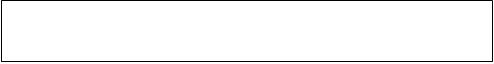 Застройщик:                                                                    Участник долевого строительства: ____________/________________/                                  ________________/____________/ Приложение № 2 к Договору участия в долевом строительстве № ____________________ от «______»_________г.   Объект долевого строительства будет передан Участнику долевого строительства в следующем состоянии: Техническое состояние Объекта долевого строительства:1.1. Устройство перегородок.Межкомнатные перегородки не выполняются, перегородки межквартирные и санузлов выполняются до потолка.1.2. Отделочные работы.Штукатурные работы не выполняются. Выравнивающие стяжки под устройство чистых полов не выполняются.а) потолки – ж/б плита; б) наружные стены – многослойные, с внешней стороны энергосберегающая фасадная система на основе минваты или пенополистирола, внутри – монолит, блоки;в) внутренние перегородки – стеновые керамзитоцементные блоки, пазогребневые блоки или кирпичг) полы – ж/б плита;д) полы лоджии (балкона) – ж/б плита;1.3. Оконные блоки.Выполняется установка оконных блоков. Материал оконных блоков – профиль ПВХ с двухкамерным стеклопакетом. Комплектация оконных блоков определяется заводом-изготовителем. Подоконные доски – установка (предоставление) не предусмотрена.1.5. Дверные блоки. Выполняется установка только входных дверных блоков Внутренние дверные блоки и дверные блоки в санузлах – установка (предоставление) не предусмотрена.1.6. Холодное и горячее водоснабжение, канализация и отопление.Системы холодного и горячего водоснабжения выполняются в виде стояков с отводами в квартирных шахтах. Отводы оканчиваются вентилями и заглушками. Выполнение горизонтальных трубных разводок водоснабжения и канализации, предназначенных для подключения сантехоборудования и ограждение канализационных стояков гипсокартонными или иными коробами не предусмотрено. Поквартирные счетчики горячей и холодной воды выдаются Застройщиком после подписания Акта приема-передачи (установка не предусмотрена). Возможность установки водяных полотенцесушителей проектом не предусмотрена. Электрические полотенцесушители устанавливаются Участником самостоятельно и за свой счет.Сантехоборудование (ванны, умывальники, компакт-унитазы, мойки, водоразборная арматура и иное) – установка (предоставление) не предусмотрена.Счетчики учета тепла, горячей и холодной воды на вводах в здание (корпус) устанавливаются.Поквартирные счетчики учета тепла устанавливаются Застройщиком в специальной закрытой нише после шарового крана на коллекторе соответствующей системы. Предусмотрена установка отопительных приборов в соответствии с проектной документацией.1.7. Электроснабжение.Электрическая проводка в Объекте долевого строительства заканчивается установкой щитка механизации, содержащего устройство защитного отключения (УЗО), автоматический выключатель и розетку. Устройство разводки внутриквартирных электрических сетей и линий уравнивания потенциалов не предусмотрено. Розетки (в т.ч. силовые), выключатели, светильники, провода, электрические звонки – установка (предоставление) не предусмотрена.В этажном распределительном силовом шкафу устанавливается поквартирный счетчик учета потребления электроэнергии, квартирное устройство защитного отключения (УЗО) и автоматический выключатель нагрузки.Максимальная потребляемая мощность в соответствии с проектной документацией на Жилой дом не более 10 кВт на квартиру.1.8. Электрические плиты.Установка (предоставление) не предусмотрена.1.9. Телефонизация, телевидение, интернет – абонентская сеть заводится в Жилой дом. Поквартирная разводка производится Участником за свой счет.1.10. Централизованная автоматическая система пожарной сигнализации и оповещения о пожаре – шлейф общедомовой системы заводится в квартиру и оснащается пожарными извещателями в соответствии с проектом.1.11. Вентиляция – естественная. Предусмотрены вертикальные воздуховоды из вентиляционных блоков в строительном исполнении с отверстиями для подключения вытяжки из санузла и из кухни Объекта долевого строительства. Прокладка горизонтальных воздуховодов, предоставление и установка вентиляционных решеток и вытяжных вентиляторов не предусмотрена. Приток воздуха в Объект долевого строительства осуществляется через оконные блоки.1.12. Входные группы в подъезд оснащаются электромагнитными замками и кодонаборными панелями. Оборудование Объекта долевого строительства домофонными системами (в том числе электронные ключи, аудио и видео трубки и прочее) осуществляется Участником за свой счет.Панировка Объекта долевого строительства:Предполагаемая планировка Объекта долевого строительства определяется Проектом (утверждаемой частью) на Жилой дом. Фактическая планировка определяется рабочей документацией на Жилой дом. Прочее:Термины и определения, приведенные в настоящем приложении, толкуются в соответствии с их значением, указанным в Договоре.. ПОДПИСИ СТОРОН 	Застройщик: 	Участник долевого строительства: _________________/___________/                             	_____________/_____________/ Приложение № 3 к Договору участия в долевом строительстве № ____________________ от «______»_________г.   Технические требования,обязательные к исполнению при эксплуатации, ремонте и перепланировкеОбъекта долевого строительства, расположенного по строительному адресу:Московская область, __________________________________________        В соответствии с Жилищным кодексом Российской Федерации, «Правилами содержания общего имущества в многоквартирном доме», утвержденными Постановлением Правительства Российской Федерации от 13.08.2006 г. № 491, Постановлением Правительства Российской Федерации от 06.05.2011 г. № 354 «О порядке предоставления коммунальных услуг собственникам и пользователям помещений в многоквартирных домах и жилых домов» и другими нормативными актами Участник долевого строительства обязуется:1. Не крепить внешние блоки кондиционеров, спутниковые антенны, а также любые другие приборы и приспособления на внешние стены Жилого дома. Установка вышеуказанных приборов осуществляется в местах, предусмотренных проектной документацией на Жилой дом. В случае нарушения указанного правила демонтаж указанных приборов, а также ремонт отделки фасада и восстановление теплоизоляции Участник обязуется произвести за свой счет.2. Согласовать с Застройщиком или с обслуживающей Жилой дом организацией любое изменение в системе отопления, связанное с изменением мощности отопительных приборов и схемы горизонтальной разводки отопительных труб.3. Обеспечить сохранность и работоспособность установленных на Объекте долевого строительства извещателей и шлейфов общедомовой системы пожарной сигнализации. В случае неисполнения указанного требования восстановление работоспособности указанной системы Участник обязуется произвести за свой счет.4. Производить монтаж силовой электросети только в соответствии с «Проектом электроустановки квартиры». Разработка проекта осуществляется Участником за счет собственных средств с привлечением проектных организаций, имеющих допуск на проведение указанных работ. Для Объектов долевого строительства, расположенных на двух верхних этажах Жилого дома, проект должен предусматривать установку в санузлах и на кухне вытяжных вентиляторов с обратными клапанами производительностью не менее 110 м3/час для предотвращения возможного опрокидывания тяги при сильном ветре. При установке в квартирах стальных или чугунных ванн необходимо произвести их заземление в соответствии с ПУЭ.5. Любые изменения в архитектурных, планировочных и инженерных решениях производить только в порядке, предусмотренном законодательством РФ и актами органов местного самоуправления, регулирующими порядок проведения переустройства и перепланировки жилых и нежилых помещений в жилых домах. 6. В случае проведения перепланировки, а также внесения любых изменений в инженерные системы Объекта долевого строительства, предусмотренные проектной документацией на Жилой дом, передать управляющей организации, обслуживающей Жилой дом, необходимую проектную или исполнительную документацию. 7. Участник долевого строительства обязуется неукоснительно выполнять вышеперечисленные требования, а также контролировать их выполнение привлеченными им третьими лицами.8. Любой ущерб, вызванный несоблюдением вышеперечисленных требований и нанесенный общему имуществу Жилого дома, имуществу других Участников долевого строительства, а также вред, нанесенный жизни и здоровью третьих лиц, Участник долевого строительства обязуется возместить за свой счет.9. В случае отказа Участника от исполнения указанных требований Участник несет ответственность в соответствии с действующим законодательством РФ, при этом Застройщик имеет право отказаться от выполнения гарантийных обязательств.10. Настоящее приложение составлено в двух экземплярах, один экземпляр – Участнику, один экземпляр – Застройщику и является неотъемлемой частью Договора.11. Подписи сторон:	Застройщик: 	Участник долевого строительства: _________________/___________/                             	_____________/_____________/Объект 1. Вид   Многоквартирный жилой дом с нежилыми помещениями и встроенным детским садом на первом этаже2. Назначение жилое 3.  Количество этажей94. Общая площадь кв.м.22286,95.  Материал наружных стен и каркаса Объекта С монолитным железобетонным каркасом и стенами из мелкоштучных каменных материалов (кирпич, керамические камни, блоки и др.) 6. Материал поэтажных перекрытий Монолитный железобетон 7. Класс энергоэффективности А+8. Класс сейсмостойкости Не более пяти баллов. 9.Информацию об отнесении многоквартирного дома к уникальным объектамК уникальным объектам не относится. 1. Проектный (условный) номер на время строительства  2. Количество комнат 3.  Площадь комнат 	 	кв.м.3.1. в т.ч. площадь комнаты 1  кв.м.3.2. в т.ч. площадь комнаты 2 кв.м. 3.3. в т.ч. площадь комнаты 3  кв.м.4. Количество лоджий 5. Площадь лоджий (с коэффициентом 0,5) кв.м. 5.1 в т.ч. площадь лоджии 1 кв.м. 5.2 в т.ч. площадь лоджии 2 кв.м. 6Количество помещений вспомогательного использования 7Площадь помещений вспомогательного использования кв.м. 7.1. в т.ч. площадь кухни  кв.м.7.2. в т.ч. площадь ванной комнаты  кв.м.7.3.в т.ч. площадь санузлакв.м.8. Этаж 9.  Секция 10. Общая площадь Объекта долевого строительства без учета балконов, лоджий и других летних помещений (ч. 5 ст. 15 ЖК РФ)   кв.м.11. Приведенная площадь Объекта долевого строительства, включая площадь лоджий, веранд, балконов, террас с применением понижающих коэффициентов, установленных Приказом Минстроя России от 25.11.2016 г. № 854/пр.   кв.м.12. Назначение Объекта долевого строительства Жилое помещение 1. Денежная сумма в размере _____  (______) рублей ___ копеек, НДС не облагается. оплачивается в течение 5 (Пяти) рабочих дней с момента государственной регистрации настоящего Договора в органе регистрации прав 2. Денежная сумма в размере                                                       _____  (______) рублей ___ копеек, НДС не облагается.  оплачивается не позднее "___" __________  г. 3. Денежная сумма в размере                                                       _____  (______) рублей ___ копеек, НДС не облагается.  оплачивается не позднее "___" __________  г. 4. Денежная сумма в размере                                                       _____  (______) рублей ___ копеек, НДС не облагается.  оплачивается не позднее "___" __________  г. 5. Денежная сумма в размере                                                       _____  (______) рублей ___ копеек, НДС не облагается.  оплачивается не позднее "___" __________  г. 6. Денежная сумма в размере                                                       _____  (______) рублей ___ копеек, НДС не облагается.  оплачивается не позднее "___" __________  г. Застройщик:ООО СЗ «ВЕСТА-Строй» ОГРН 1175027019056ИНН 5040150192, КПП 5040150192Место нахождения и почтовый адрес:140187, Московская область, г.о. Жуковский, г. Жуковский, ул. Мясищева, д.1, помещение 105А Место нахождения бухгалтерии:140187, Московская область, г.о. Жуковский,                    г. Жуковский, ул. Мясищева, д.1, помещение 105АРасчетно-платежные реквизиты:р/с № 40702810712010132286в Филиале «Корпоративный» ПАО «Совкомбанк», БИК 044525360, кор. счет № 30101 810 445250000360 вГУ Банк Банка России по Центральному ФедеральномуокругуГенеральный директор ООО СЗ «ВЕСТА-Строй» _______________________/Нерсесян А.В./м.п.Участник долевого строительства: 